The Redfern Statement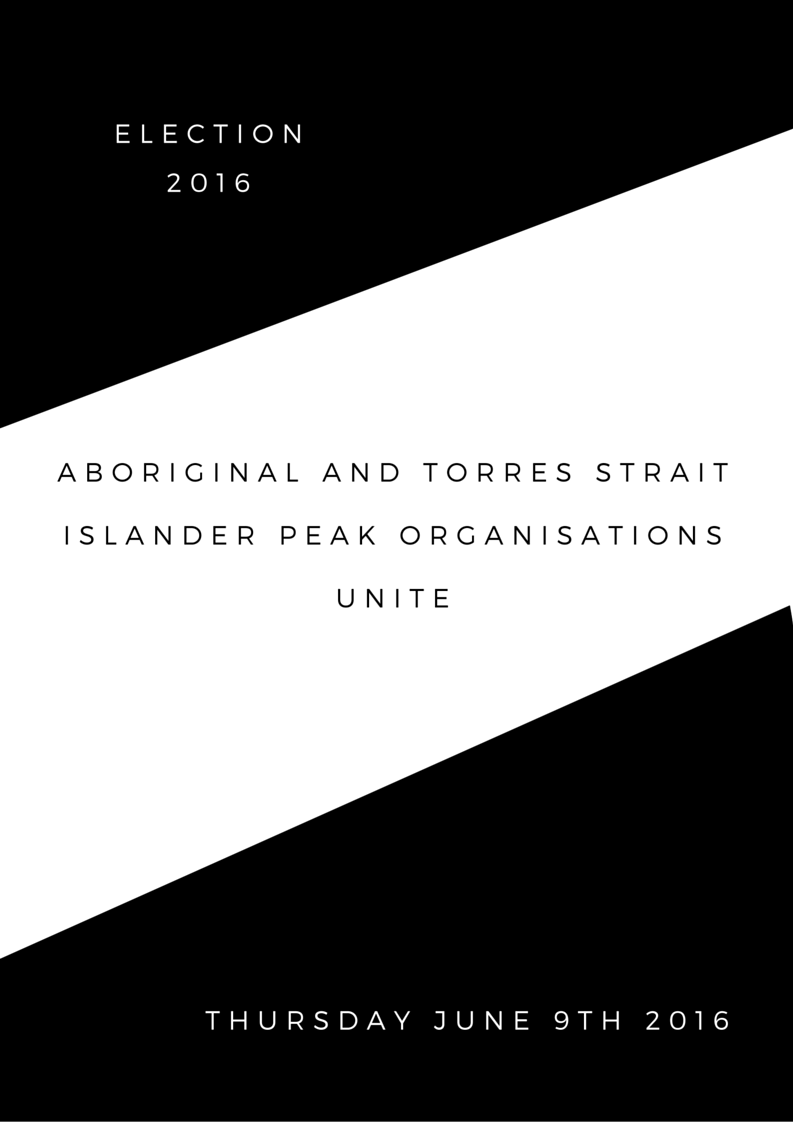 An urgent call for a more just approach to Aboriginal and Torres Strait Islander Affairs"Social justice is what faces you in the morning. It is awakening in a house with adequate water supply, cooking facilities and sanitation. It is the ability to nourish your children and send them to school where their education not only equips them for employment but reinforces their knowledge and understanding of their cultural inheritance. It is the prospect of genuine employment and good health: a life of choices and opportunity, free from discrimination."Mick Dodson, Annual Report of the Aboriginal and Torres Strait Islander Social Justice Commissioner, 1993.

We are here today, the 9th of June 2016, in Redfern where in 1992 Prime Minister Paul Keating spoke truth about this nation – that the disadvantage faced by First Peoples affects and is the responsibility of all Australians.This statement and call for Government action is led by:National Congress of Australia’s First PeoplesFirst Peoples Disability Network (FPDN)National Aboriginal and Torres Strait Islander Legal Services (NATSILS)National Aboriginal Community Controlled Health Organisations (NACCHO)National Family Violence Prevention Legal Services (FVPLS) Forum Secretariat for National Aboriginal and Islander Child Care (SNAICC)Australian Indigenous Doctor’s Association (AIDA)Congress of Aboriginal and Torres Strait Islander Nurses and Midwives (CATSINaM)Indigenous Allied Health Australia Jaanimili Aboriginal Services & Development Unit – Communities, NSW & ACTNational Aboriginal and Torres Strait Islander Health Workers Association (NATSIHWA)National Association of Aboriginal and Torres Strait Island PhysiotherapistsNGAOARA – Child and Adolescent WellbeingThe Healing FoundationThe Lowitja InstituteVictorian Aboriginal Community Controlled Health Organisation (VACCHO)Winnunga Nimmityjah Aboriginal Health ServiceQueensland Aboriginal and Torres Strait Islander Child Protection PeakWith overarching support from:Close the Gap Steering CommitteeFamily Matters CampaignNational Health Leadership ForumThe Change the Record CoalitionAnd broad support from:Amnesty International AustraliaANTaRAustralian College of MidwivesAustralian Council of Social ServiceAustralian Healthcare & Hospitals Association Australian Medical AssociationAustralian Physiotherapy AssociationBerry StreetCentre for Excellence in Child and Family WelfareCommissioner for Aboriginal Children and Young People (VIC) – Andrew JackomosDomestic Violence NSWFamilies AustraliaFederation of Community Legal Centres (VIC)Human Rights Law CentreIndigenous Eye Health, University of MelbourneLaw Council of AustraliaMenzies School of Health ResearchNational Association of Community Legal CentresOxfam AustraliaPeakCare Queensland Inc.Public Health Association of AustraliaQueensland Family and Child CommissionReconciliation AustraliaRoyal Australian College of General PractitionersSave the ChildrenSisters InsideTasmanian Children's Commissioner – Mark MorrisseyThe Fred Hollows FoundationThe Heart FoundationUniting CommunitiesUnitingCare NSW & ACTA call for urgent Government action

In the past 25 years – a generation in fact – we have had the Royal Commission into Aboriginal Deaths in Custody, the Bringing them home Report and Reconciliation: Australia’s Challenge: the final report of the Council for Aboriginal Reconciliation.  These reports, and numerous other Coroner and Social Justice Reports, have made over 400 recommendations, most of which have either been partially implemented for short term periods or ignored altogether.In the last 25 years we have seen eight Federal election cycles come and go, with seven Prime Ministers, seven Ministers for Indigenous Affairs, countless policies, policy changes, funding promises and funding cuts – all for the most marginalised people in Australia.For the last quarter century, then, we’ve seen seminal reports which have repeatedly emphasised that our people need to have a genuine say in our own lives and decisions that affect our peoples and communities. This, known as self-determination, is the key to closing the gap in outcomes for the First Peoples of these lands and waters.All of these reports call for better resourcing of Aboriginal and Torres Strait Islander organisations and services for Aboriginal and Torres Strait Islander communities.All of these reports call for real reconciliation based on facing the truths of the past and creating a just and mature relationship between the non-Indigenous Australian community and the First Peoples.The next Federal Government will take on the same responsibility to right this nation’s past injustices as the last eight Federal Governments have had. The next Government of Australia will take power with our First Peoples facing the same struggles as they were in 1992. But this next Federal Government also has an unprecedented nation-building opportunity to meaningfully address Aboriginal and Torres Strait Islander disadvantage. They have the mandate to act. We therefore call on the next Federal Government to: Commit to resource Aboriginal and Torres Strait Islander led-solutions, by:Restoring, over the forward estimates, the $534 million cut from the Indigenous Affairs portfolio in the 2014 Budget to invest in priority areas outlined in this statement; andReforming the Indigenous Advancement Strategy and other Federal funding programs with greater emphasis on service/need mapping (through better engagement) and local Aboriginal and Torres Strait Islander organisations as preferred providers. Commit to better engagement with Aboriginal and Torres Strait Islander peoples through their representative national peaks, by:Funding the National Congress of Australia’s First Peoples (Congress) and all relevant Aboriginal and Torres Strait Islander peak organisations and forums; andConvening regular high level ministerial and departmental meetings and forums with the Congress and the relevant peak organisations and forums.Recommit to Closing the Gap in this generation, by and in partnership with COAG and Aboriginal and Torres Strait Islander people:Setting targets and developing evidence-based, prevention and early intervention oriented national strategies which will drive activity and outcomes addressing:family violence (with a focus on women and children); incarceration and access to justice;child safety and wellbeing, and the over-representation of Aboriginal and Torres Strait Islander children in out-of-home care; and increasing Aboriginal and Torres Strait Islander access to disability services; Secure national funding agreements between the Commonwealth and States and Territories (like the former National Partnership Agreements), which emphasise accountability to Aboriginal and Torres Strait Islander peoples and drive the implementation of national strategies.Commit to working with Aboriginal and Torres Strait Islander leaders to establish a Department of Aboriginal and Torres Strait Islander Affairs in the future, that:Is managed and run by senior Aboriginal and Torres Strait Islander public servants;Brings together the policy and service delivery components of Aboriginal and Torres Strait Islander affairs and ensures a central department of expertise.Strengthens the engagement for governments and the broader public service with Aboriginal and Torres Strait Islander people in the management of their own services.Commit to addressing the unfinished business of reconciliation, by:Addressing and implementing the recommendations of the Council for Aboriginal Reconciliation, which includes an agreement making framework (treaty) and constitutional reform in consultation with Aboriginal and Torres Strait Islander peoples and communities.The health and wellbeing of Aboriginal and Torres Strait Islander peoples cannot be considered at the margins.  It is time that Aboriginal and Torres Strait Islander voices are heard and respected, and that the following plans for action in relation to meaningful engagement, health, justice, preventing violence, early childhood and disability, are acted upon as a matter of national priority and urgency.
National Representation for Aboriginal and Torres Strait Islander PeoplesIt is critical that Australia’s First Peoples are properly represented at the national level to ensure meaningful engagement with Government, industry and the non-government sectors to advance the priorities of our people. Since 2010, the National Congress of Australia’s First Peoples (Congress) has gone some way to fill the gap in national representation since the demise of the Aboriginal and Torres Strait Islander Commission in 2005. However, there remain too many gaps in adequate national level representation for Aboriginal and Torres Strait Islander people – particularly for employment and education. Without Congress or equivalent national bodies where Aboriginal and Torres Strait Islander leaders are supported to engage with Government it will be difficult for the next Federal Parliament to meet the multi-partisan priority and commitment to work ‘with’ Aboriginal and Torres Strait Islander people. ---------------------------------------------------------------------------------------------------------------------------------------We call on the next Federal Government to commit to:Restoration of funding to the National Congress of Australia’s First PeoplesThe National Congress of Australia’s First Peoples (Congress) was established in 2010 to be the representative voice of Aboriginal and Torres Strait Islander peoples and to advocate for positive change. The decision to defund Congress, just as it is beginning to emerge as a unifying element among Aboriginal and Torres Strait Islander groups, is a mistake. Without support, Congress’ ability to do its job of representing Aboriginal and Torres Strait Islander interests is severely compromised. Congress must be supported to provide a mechanism to engage with our people, develop policy, and advocate to Government. Congress should be supported to reach sustainability and independence as soon as possible.A national Aboriginal and Torres Strait Islander representative body for Education Although there are many good quality Aboriginal and Torres Strait Islander organisations, and strong leaders, working at the State and local level in the education sector, there is currently no national body to promote and engage in education policy for Australia’s First Peoples. The education sector is fragmented across early childhood, primary and secondary education, vocational education and training, and higher education, with each of state and territory having public, catholic and private school systems. In the absence of a single national education voice for Aboriginal and Torres Strait Islander people, Congress has been active in coordinating and promoting unity across these sectors. Congress has consulted widely with its members, educators and organisations, many of which have a long history of working in this area. We call on the next Federal Government to establish a national body that can call for policies support Aboriginal and Torres Strait Islander students and communities across all of these educational systems.A national Aboriginal and Torres Strait Islander representative body for EmploymentThe highly disadvantaged employment and income status of Aboriginal and Torres Strait Islander peoples is well documented. While we appreciate attempts at advancing opportunities for Aboriginal and Torres Strait Islander peoples, the many issues around employment require a unified and expert voice. Beyond skills training, mentoring and targeted employment services to enhance the job readiness ofAboriginal and Torres Strait Islander peoples, concerted effort needs to be directed to creating jobs that are suitable and meaningful for our people. This is of particular concern in remote areas, where mainstream commercial and labour market opportunities are limited. In urban and rural areas, Aboriginal and Torres Strait Islander people are faced with issues of racism and discrimination in the workplace.The next Federal Government should establish and fund a national representative body of Aboriginal and Torres Strait Islander leaders to drive employment and economic solutions for our people, in order to: Work with our communities to develop their own strategies for economic development, and promote community participation and management; Promote strategies to create Aboriginal and Torres Strait Islander-friendly workplaces; andWork with Government to design welfare policy that encourages, rather than coerces, Aboriginal and Torres Strait Islander peoples into employment.A national Aboriginal and Torres Strait Islander representative body for HousingFederal and State Government policies concerning Aboriginal and Torres Strait Islander housing is currently disjointed, wasteful and failing.  For example, Aboriginal and Torres Strait Islander people in urban and regional markets face many barriers in accessing and securing safe and affordable housing, including discrimination and poverty.The next Federal Parliament should support the development of a national representative body of Aboriginal and Torres Strait Islander leaders who can focus on housing security for Aboriginal and Torres Strait Islander peoples, and:Advocate for the ongoing support for remote communities to prevent community closures;Work with communities to develop a national Aboriginal and Torres Strait Islander housing strategy, with the aim of improving the housing outcomes for our people across all forms of housing tenure; andProvide culturally appropriate rental, mortgage and financial literacy advice.First Peoples Health PrioritiesClosing the Gap in health equality between Aboriginal and Torres Strait Islander people and non-Indigenous Australians is an agreed national priority. The recognised necessity and urgency to close the gap must be backed by meaningful action. All parties contesting the 2016 Federal Election must place Aboriginal and Torres Strait Islander affairs at the heart of their election platforms, recognising the health equality as our national priority.Despite the regular upheaval of major policy changes, significant budget cuts and changes to Government in the short election cycles at all levels, we have still managed to see some encouraging improvements in Aboriginal and Torres Strait Islander health outcomes. But much remains to be achieved and as we move into the next phase of Closing the Gap, enhanced program and funding support will be required.We appeal to all political parties to recommit to Closing the Gap and to concentrate efforts in the priority areas in order to meet our goal of achieving health equality in this generation. ----------------------------------------------------------------------------------------------------------------------------------------We call on the next Federal Government to commit to:Restoration of fundingThe 2014 Federal Budget was a disaster for Aboriginal and Torres Strait Islander people. This is not an area where austerity measures will help alleviate the disparity in health outcomes for Australia’s First Peoples.The current funding for Aboriginal health services is inequitable. Funding must be related to population or health need, indexed for growth in service demand or inflation, and needs to be put on a rational, equitable basis to support the Implementation Plan for the National Aboriginal and Torres Strait Islander Health Plan (2013–2023).Fund the Implementation Plan for the National Aboriginal and Torres Strait Islander Health Plan (2013–2023) Future Budgets must adequately resource the Implementation Plan’s application and operation. As a multi-partisan supported program, the Implementation Plan is essential for driving progress towards the provision of the best possible outcomes from investment in health and related services.Make Aboriginal Community Controlled Services (ACCHS) the preferred providersACCHS should be considered the ‘preferred providers’ for health services for Aboriginal and Torres Strait Islander people. Where there is no existing ACCHS in place, capacity should be built within existing ACCHS to extend their services to the identified areas of need. This could include training and capacity development of existing services to consider the Institute of Urban Indigenous Health strategy to self-fund new services. Where it is appropriate for mainstream providers to deliver a service, they should be looking to partner with ACCHS to better reach the communities in need.Create guidelines for Primary Health NetworksThe next Federal Government should ensure that the Primary Health Networks (PHNs) engage with ACCHS and Indigenous health experts to ensure the best primary health care is delivered in a culturally safe manner. There should be mandated formal agreements between PHNs and ACCHS to ensure Aboriginal and Torres Strait Islander leadership.Resume indexation of the Medicare rebate, to relieve profound pressure on ACCHSThe pausing of the Medicare rebate has adversely and disproportionately affected Aboriginal and Torres Strait Islander people and their ability to afford and access the required medical care. The incoming Federal Government should immediately resume indexation of Medicare to relieve the profound pressure on ACCHS.Reform of the Indigenous Advancement StrategyThe issues with the Indigenous Advancement Strategy (IAS) are well known. The recent Senate Finance and Public Administration Committee Report into the tendering processes highlighted significant problems with the IAS programme from application and tendering to grant selection and rollout.The next Federal Government must fix the IAS as an immediate priority and restore the funding that has been stripped from key services through the flawed tendering process.Fund an Implementation Plan for the National Aboriginal and Torres Strait Islander Suicide Prevention StrategyThe National Aboriginal and Torres Strait Islander Suicide Prevention Strategy encompasses Aboriginal and Torres Strait Islander peoples' holistic view of mental health, as well as physical, cultural and spiritual health, and has an early intervention focus that works to build strong communities through more community-focused and integrated approaches to suicide prevention. The Strategy requires a considered Implementation Plan with Government support to genuinely engage with Aboriginal and Torres Strait Islander communities, their organisations and representative bodies to develop local, culturally appropriate strategies to identify and respond to those most at risk within our communities.Develop a long-term National Aboriginal and Torres Strait Islander Social Determinants of Health StrategyThe siloed approach to strategy and planning for the issues that Aboriginal and Torres Strait Islander people face is a barrier to improvement. Whilst absolutely critical to closing the gap, the social determinants of health and wellbeing – from housing, education, employment and community support – are not adequately or comprehensively addressed. The next Federal Government must prioritise the development of a National Aboriginal and Torres Strait Islander Social Determinants of Health Strategy that takes a broader, holistic look at the elements to health and wellbeing for Australia’s First Peoples. The Strategy must be developed in partnership with Aboriginal and Torres Strait Islander people through their peak organisations. Access to justice for Aboriginal and Torres Strait Islander peopleThe state of access to justice for Aboriginal and Torres Strait Islander people and their over-representation in the criminal justice system is a national crisis. Since 2004 there has been a 95 per cent increase in the number of Aboriginal and Torres Strait Islander people in custody. In addition to the estimated $3.4 billion that governments spend annually in keeping people in jail, there are also well-established downstream consequences of imprisonment, which effects future employment prospects, families and communities.  These have inestimable social and economic costs for the broader community and act only to increase the risk of recidivism. A number of reports have identified that the provision of adequate and accessible legal services for Aboriginal and Torres Strait Islander people in the areas of civil and family law will assist in reducing the level of over-representation in the justice system. Despite this, the Aboriginal and Torres Strait Islander Legal Services (ATSILS) and the Aboriginal Family Violence Prevention Legal Services (FVPLS), have faced repeated cuts to their funding which only hampers their ability to assist Aboriginal and Torres Strait Islander communities.If the gap between Aboriginal and Torres Strait Islander peoples and their fellow Australians accessing justice is ever to be properly addressed, the starting point has to be a genuine engagement by all levels of Government with Aboriginal and Torres Strait Islander communities, their organisations and representative bodies. 
----------------------------------------------------------------------------------------------------------------------------------------We call on the next Federal Government to commit to:Adopt justice targets as part of the Close the Gap frameworkCurrently the Safer Communities Building Block of the COAG Closing the Gap Strategy is the only area that is not accompanied by any specific targets. This is a clear gap in the failure to acknowledge the root causes of imprisonment and violence rates, including social determinants such as poverty and socio-economic disadvantage. Adequately fund Aboriginal and Torres Strait Islander Community Controlled front-line legal servicesThis should include immediately reversing planned funding cuts to ATSILS funding, due to come into effect in 2017, and investing in FVPLS to create funding certainty, and:Immediately injecting $18.58 million into the Indigenous Legal Assistance Program per annum, and providing appropriate funding for FVPLS to urgently address unmet civil and family law needs of Aboriginal and Torres Strait Islander peoples;Supporting policy functions within peak Aboriginal and Torres Strait Islander organisations to allow Community Controlled Organisations with front-line service delivery expertise to inform policy development; andCommitting to the development of an evidenced-based long term funding model for the ATSILS, FVPLS and the broader legal assistance sector to ensure funding is targeted at meeting the unmet legal needs of Aboriginal and Torres Strait Islander peoples.Adopt the recommendations of the Change the Record Coalition’s Blueprint for ChangeThis includes a commitment to supporting the development of community controlled justice reinvestment initiatives that can allow Aboriginal and Torres Strait Islander led solutions to dramatically turn around justice outcomes.Commit to implementing wrap-around service delivery models that seek to address and prevent the issues that underlie the legal problems facing women, children and familiesThis should include a focus on the provision of social workers, housing support workers, financial counsellors, youth justice workers, and Aboriginal and Torres Strait Islander support workers, and:Prisoner Through Care programs in each state and territory to address the urgent need for culturally appropriate services to assist Aboriginal and Torres Strait Islander people re-entering the community after a period in custody; andImmediate strategies to address the imprisonment of Aboriginal and Torres Strait Islander youths, women and those with cognitive and psychiatric disabilities.Reform the Indigenous Advancement Strategy (IAS) program The IAS must place greater emphasis on listening and responding to the needs and concerns of Aboriginal and Torres Strait Islander communities, including the development of a separate (non-competitive) round for funding Aboriginal and Torres Strait Islander Community Controlled OrganisationsPrioritise the implementation of the recommendations from the Royal Commission into Aboriginal Deaths in Custody ReportIn 1991 the time of the Royal Commission into Aboriginal Deaths in Custody, Aboriginal and Torres Strait Islander people were 7 times more likely to be in prison, that figure in 2016 is now 13 times more likely.Urgently reform laws that have a disproportionate impact on Aboriginal and Torres Strait Islander communitiesHarsher sentences and laws that strip judges of their ability to make the ‘sentence fit the crime’ such as mandatory sentencing and strict bail/parole laws need to be changed. Evidence-based sentencing and justice policy will contribute to reducing over-representation. Develop in partnership with Aboriginal and Torres Strait Islander communities, their organisations and representative bodies a truly cooperative intergovernmental frameworkA national intergovernmental framework should set down long, medium and short-term objectives and strategies to achieve them. This will strengthen the responsibility and accountability for Indigenous justice issues between different levels of Government. Engage Aboriginal and Torres Strait Islander communities, their organisations and representative bodies to achieve Indigenous participation in, and equal access to, alternatives to imprisonmentAboriginal and Torres Strait Islander communities, their organisations and representative bodies are best placed to develop and implement culturally appropriate services that have the support of the community. This could include, for example, developing culturally appropriate diversion options instead of custodial sentences, except where the offender is a risk to the community. Ratify the Optional Protocol to the Convention against Torture (OPCAT)The ratification of OPCAT would, amongst other things, ensure that places of detention at the state, territory and federal level meet appropriate standards, in line with international best practice.Implement the United Nations Declaration on the Rights of Indigenous PeoplesA framework should be developed to implement and raise awareness about the United Nations Declaration on the Rights of Indigenous Peoples (UNDRIP) in consultation with Aboriginal and Torres Strait Islander communities, their organisations and representative bodies.A national/intergovernmental agency to identify a national justice data set for collection by all State and Territory GovernmentsThis agency should include Aboriginal and Torres Strait Islander oversight, and act to co-ordinate a comprehensive, current and consistent national approach to data collection and policy development relating to Aboriginal and Torres Strait Islander imprisonment and violence rates.Adequately fund the National Aboriginal and Torres Strait Islander Legal Services program as the national peak representative body for the ATSILS.Preventing violence against Aboriginal and Torres Strait Islander women and childrenViolence against Aboriginal and Torres Strait Islander women and children devastates communities and destroys families. In comparison with other women, Aboriginal and Torres Strait Islander women are 34 times more likely to be hospitalised from family violence and 10 times more likely to be killed as a result of violent assault.Aboriginal and Torres Strait Islander people live with inter-generational experiences of dispossession and trauma, and continue to experience overt and institutional racism every day. It is important to recognise the complex and often interrelated causes of violence in communities and to support community solutions to reduce the instances and impacts of violence where it arises. Through casework with Aboriginal and Torres Strait Islander victims/survivors, Family Violence Prevention Legal Services (FVPLS) and Aboriginal and Torres Strait Islander Legal Services (ATSILS) see the multi-generational impacts of family violence on a daily basis.Reducing and eliminating family violence can only be achieved with a commitment to an evidence-based and integrated government approach, undertaken in genuine partnership with Aboriginal and Torres Strait Islander communities, their organisations and representative bodies.---------------------------------------------------------------------------------------------------------------------------------------We call on the next Federal Government to commit to:Funding Aboriginal and Torres Strait Islander Community Controlled Organisations to meet needThe Federal Government should:Develop an evidence-based assessment of the overall quantum of funding (both Federal and State) for services for Aboriginal and Torres Strait Islander victim/survivors of family violence to meet need;Calculate legal need amongst Aboriginal and Torres Strait Islander women experiencing violence - in particular in relation to the core legal services of the FVPLS and ATSILS. Determine quantum of services required to meet legal need and the cost associated with these services. This would include identifying service gaps to be addressed over time; andInvest in early intervention and prevention services with a priority for services that are Aboriginal and Torres Strait Islander community controlled.A national holistic whole-of-government planClear and unambiguous leadership is required from the Federal Government to address this national crisis. The Federal Government should lead, through COAG, the development of a national, holistic and whole-of-government plan to address violence against Aboriginal and Torres Strait Islander women and children. The plan should include:A concrete implementation plan with clear roles, responsibilities and funding allocations;Development of a target to reduce violence; andThe creation of an oversight mechanism to lead the development and ongoing monitoring of the plan. Membership should include relevant Government Departments, Aboriginal and Torres Strait Islander representative bodies and service delivery organisations. Reinstatement of the National Family Violence Prevention Legal Services ProgramThe Productivity Commission has identified that Family Violence Prevention Legal Services (FVPLS) are uniquely placed to provide legal services and supports to Aboriginal and Torres Strait Islander victim/survivors of family violence. Reinstating the National FVPLS Program with a direct allocation of funding will demonstrate a strong commitment from the Federal Government to the importance of the FVPLS model. The reinstated Program should include: A commitment to FVPLS as specialist providers of Aboriginal and Torres Strait Islander family violence legal services;Minimum 5-year funding agreements including CPI increases;National coverage of holistic FVPLS services commensurate to need within 5 years; andContinued ongoing funding for the National Forum to build the capacity of FVPLS units and provide a unified national voice in law reform, and policy and program development.National data collection The Federal Government should establish a national data body on Aboriginal and Torres Strait Islander family violence and incarceration rates. This should ensure a consistent national approach to data collection to inform policy development. Policy development prioritiesThe Federal Government should work with and invest in Aboriginal and Torres Strait Islander organisations to undertake further policy development on:Addressing barriers for Aboriginal and Torres Strait Islander women to accessing services; andAddressing the nexus between being a victim/survivor of family violence, incarceration, and the removal of Aboriginal and Torres Strait Islander children.Progressing early childhood outcomes through access to quality early childhood education and care Access to quality early learning services for children experiencing vulnerability is a critical predictor of a child’s successful transition to school, and lifelong education and employment outcomes. Yet, while twice as likely to experience developmental vulnerability, Aboriginal and Torres Strait Islander children are half as likely to access early learning as non-Indigenous kids. This needs to urgently change.Aboriginal and Torres Strait Islander Community Controlled Organisations overcome many of the barriers to service access and offer unique, culturally-centred services that respond to the needs of their communities. International and Australian evidence also shows us that genuine participation and ownership are central for positive outcomes for Aboriginal and Torres Strait Islander children and families. Research also demonstrates that early childhood services have the greatest impacts for vulnerable families, providing long-term wellbeing, productivity and cost benefits for society.  They provide gateways for families to a range of integrated support services and act as the best preventative measure to strengthen families and prevent child abuse and neglect. Increasing both service access and wider supports for children at risk would reduce child removal, particularly given that 44.4 per cent of children in out-of-home care are removed from their families by age four or under.---------------------------------------------------------------------------------------------------------------------------------------- We call on the next Federal Government to commit to:An adequately resourced federal Aboriginal and Torres Strait Islander early childhood education and care program to support our most vulnerable childrenIf Australia is serious about achieving equality for Aboriginal and Torres Strait Islander peoples, the Government must invest in Aboriginal and Torres Strait Islander leadership and governance of early childhood education and care.  At least two full days (20 hours) subsidised access to early childhood education and care for all children, regardless of their parents’ circumstancesEarly childhood education and care reforms currently underway must redress this issue as a priority to ensure affordable access for all Aboriginal and Torres Strait Islander families.Family Tax Benefit paymentsCommit to strengthening family payments for families on low incomes.Early Childhood EducationMake a long-term commitment to subsidise full-time access for Aboriginal and Torres Strait Islander children (0-6 years) so that all families, and particularly the most vulnerable, can afford five days of early childhood education.Invest in the First 1000 DaysProvide adequate investment for the launch of the Australian model of the First 1000 Days, an Indigenous-led, holistic initiative which seeks to provide coordinated, comprehensive intervention to address the needs of Aboriginal and Torres Strait Islander children and their families from (pre-) conception to two years of age.Ensuring Aboriginal and Torres Strait Islander child safety, wellbeing and cultural identityWhen the ground-breaking Bringing Them Home report into the Stolen Generations was released in 1997, nearly 20 years ago, mainstream Australia was shocked to learn that Aboriginal and Torres Strait Islander children represented one in every five children living in out-of-home care.Now, in 2016, they are one in every three. Despite numerous legal and policy frameworks protecting the rights of Indigenous children, the rate of Aboriginal and Torres Strait Islander children in out-of-home care is almost ten times that of other children, and continues to grow. The rate of over-representation has escalated by 65 per cent since the 2008 Apology, with Aboriginal and Torres Strait Islander children currently representing over 35 per cent of all children in out-of-home care in Australia.This shocking reality is attributed to the widely recognised failure of our early intervention and child protection systems to embrace evidence-based holistic strategies, attuned to the needs of our families.  Service system responses remain reactive rather than preventative, with only $719 million (or just 16.6 per cent of total child protection expenditure) invested in supporting families, compared to $3.62 billion in child protection and out-of-home care, in the 2014-15 financial year.For Aboriginal and Torres Strait Islander families, harm to children often has inter-generational causes, linked to the breakdown of culture and community connectedness and identity. Prevention of harm therefore must seek to intervene in inter-generational cycles of harm by healing, strengthening and reconnecting families and communities.This is a national crisis that needs all of our urgent attention. It requires a national commitment to a holistic, respectful approach to Aboriginal and Torres Strait Islander child safety and wellbeing, in partnership with Aboriginal and Torres Strait Islander and non-Indigenous organisations from across Australia. This crucial issue needs and deserves multi-partisan support at the highest level. ----------------------------------------------------------------------------------------------------------------------------------------We call on the next Federal Government to commit to: Reduce over-representation of Aboriginal and Torres Strait Islander children in out-of-home careFor Aboriginal and Torres Strait Islander families, harm to children often has inter-generational causes, linked to the breakdown of culture and community connectedness and identity. Prevention of harm therefore must seek to intervene in inter-generational cycles of harm by healing, strengthening and reconnecting families and communities.Work with Aboriginal and Torres Strait Islander communities, their organisations and representative bodies to develop a national strategy and target to reduce this over-representationNumerous reports and inquiries in Australia have consistently confirmed that the lack of robust community governance and meaningful Aboriginal and Torres Strait Islander participation are major contributors to past failures of Government policy. True realisation of the rights of children requires transparency and accountability from Government, and a commitment to prioritising the knowledge of Aboriginal and Torres Strait Islander communities on how to keep our children safe and well.Increase the priority of supporting families to care for childrenThe priority of supporting families to care for children should be increased under the Indigenous Advancement Strategy, consistent with the National Framework for Protecting Australia’s Children 2009-2020.Addressing disability for Aboriginal and Torres Strait Islander peopleAboriginal and Torres Strait Islander people with disability are amongst the most marginalised in Australian society. It is estimated that approximately 45 per cent of Aboriginal and Torres Strait Islander people identify as having some form of disability, with 9.1 per cent having severe and profound disability. Despite the high prevalence of disability, policy attention which is sensitive to the unique circumstances of Aboriginal and Torres Strait Islander people with disability has been negligible. Further, there is currently little investment in research and data to address the gaps in understanding, which presents a significant risk to the implementation of the National Disability Insurance Scheme (NDIS) in Aboriginal and Torres Strait Islander communities. The First Peoples Disability Network (Australia) is a national organisation established by, for and on behalf of Aboriginal and Torres Strait Islander people, families and communities with lived experience of disability. The Board of Directors is entirely comprised of First Peoples with disability. We are guided by the lived experience of disability in determining the policy priorities which support Aboriginal and Torres Strait Islander people with disability attaining their full potential.-----------------------------------------------------------------------------------------------------------------We call on the next Federal Government to commit to: Work to address intersectional discriminationThere is a need to address the unique circumstances which lead to systemic disadvantage for people who are both Aboriginal or Torres Strait Islander and have disability in all Government policies under the Indigenous Advancement Strategy and National Disability Strategy.  Equitable access to the NDIS by Aboriginal and Torres Strait Islander people It is vital that the roll-out of the NDIS includes investment in adequate resources to allow for community-led solutions that understand and respond to the complex social circumstances affecting Aboriginal and Torres Strait Islander people with disability.Establish disability access targets as part of the Closing the Gap framework and the NDIS Quality Assurance and Outcomes framework    The establishment of targets would enable monitoring of the NDIS, to ensure equitable access for Aboriginal and Torres Strait Islander people. Invest in research and development to build an evidence-base of dataInvestment in a strong evidence-base would support innovations in the Aboriginal and Torres Strait Islander disability sector and enable effective evaluation of its social impact.Address the imprisonment rates of Aboriginal and Torres Strait Islander people with a cognitive or psychosocial disabilityA high number of Aboriginal and Torres Strait Islander people in the prison system have a form of disability. Government should resource a therapeutic model of justice for people with cognitive and psychosocial disability.Fund training and community leadership initiativesThis training would empower regional and remote communities to conduct a self-directed need, capacity and infrastructure analysis of disability supports and solutions.